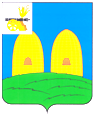 АДМИНИСТРАЦИЯГРЯЗЕНЯТСКОГО СЕЛЬСКОГО ПОСЕЛЕНИЯ                          РОСЛАВЛЬСКОГО РАЙОНА  СМОЛЕНСКОЙ ОБЛАСТИПОСТАНОВЛЕНИЕот  16 июня 2014 года №  24                 	                                       	д.ГрязенятьВ целях создания качественной среды Грязенятского сельского поселения Рославльского района Смоленской области за счет ремонта и реконструкции  развития дорог местного значения и улично-дорожной сети, в соответствии с Федеральным законом от 06.10.2003 г., № 131-ФЗ «Об общих принципах организации местного самоуправления в Российской Федерации», от 08.11.2007 г. № 257-ФЗ «Об автомобильных дорогах и о дорожной деятельности в Российской Федерации и о внесении изменений в отдельные законодательные акты Российской Федерации», Уставом Грязенятского сельского поселения Рославльского района Смоленской области Администрация Грязенятского сельского поселения п о с т а н о в л я е т:Внести в муниципальную целевую программу «Развитие автомобильных дорог местного значения и улично-дорожной сети Грязенятского сельского поселения Рославльского района Смоленской области на 2012-2015 гг.», следующие изменения:в названии программы исключить слово «целевая»; в паспорте муниципальной программы «Развитие автомобильных дорог местного значения и улично-дорожной сети Грязенятского сельского поселения Рославльского района Смоленской области на 2012-2015 гг.» в позиции «Объемы и источники финансирования» добавить слова «Областной бюджет»;дополнить абзац 8 пункта 1 раздела 2 предложениями следующего содержания: «На проектирование объекта «Реконструкция а/д Гореново – до автодороги Ершичи-Рославль, протяженностью 2 км., израсходовать 1 225 650 (один миллион двести двадцать пять тысяч шестьсот пятьдесят) рублей 58 копеек, из них: 1 213 393,56 руб. - средства областного бюджета, и 12 257,02 руб. – средства муниципального бюджета. На проектирование объекта «Строительство а/д от д. Грязенять до автодороги Ершичи-Рославль», протяженностью 2 км., израсходовать 1 242 275 (один миллион двести сорок две тысячи двести семьдесят пять) рублей 75 копеек, из них: 1 229 852,48 - средства областного бюджета, и 12 423,27 руб. - средства муниципального бюджета.»;в абзаце 9 слова «51 500 кв.м.» заменить словами « 19 км.»таблицу «2013 год» изложить в следующей редакции:таблицу «2014 год» изложить в следующей редакции:в разделе 2 слова «Общий объем средств, необходимых для реализации программы __________________________тыс.руб.» заменить словами «Общий объем средств, необходимых для реализации программы составляет 73 317 927 руб.».Контроль за исполнением данного постановления оставляю за собой. Глава муниципального образованияГрязенятского сельского поселения                       Рославльского района Смоленской области                                          Г.И.МамонтовО внесении изменений в муниципальную целевую программу «Развитие автомобильных дорог местного значения и улично- дорожной сети Грязенятского сельского поселения Рославльского района Смоленской области на 2012-2015 гг.», утвержденную постановлением № 07 от 31 января 2012 года№ОбъектыОбъемыМероприятияГод реализацииСтоимость, тыс.руб1.Реконструкция  а/д                  д. Гореново - до автодороги Ершичи -Рославль2 км.проектирование2013-20141 225, 6512. Автодорога дер. Плосково1 км.ремонт201310. 500,03. Автодорога дер.Слободище 4 км.капитальный ремонт201314.000,04. Автодорога дер.Вязовка7 км.ремонт201324.500,0 Итого14 км.50 225,651 №ОбъектыОбъемыМероприятияГод реализацииСтоимость, тыс.руб1.Строительство а/д от д. Грязенять до автодороги Ершичи-Рославль2 км.проектирование20141 242,2762. Ул.Заречная дер.Грязенять 0.5 км.Капитальный ремонт201417. 500,03. Ул.Мира дер. Галеевка-1 0.5 км.ремонт20141 750,04.д.Плосково1 км.ремонт20141 300,05.д.Павловка1 км.ремонт20141 300,0Итого5 км.23 092,276 